RESUMESONALI CAREER OBJECTIVETo grow with a leading organization that utilizes my abilities to the fullest extent possible, helping me realize and develop my potential and to be a part of a team that scales great heights through continuous learning process and utmost dedication.AREAS OF INTERESTQuality  AssuranceProduction DocumentationQuality ControlTeachingINDUSTRIAL EXPERIENCEHave worked for a period of 1 year in Glenmark Pharmaceuticals Ltd. As Trainee in Production Department in Documentation Section and have been confirmed as an Officer on 18.08.2015, have the knowledge of following activities:Have the knowledge of SAP system and can handle activities related to loading of recipes (packing recipes), Batch Packaging Record and Bill of Material in SAP.Packing BPR preparation (Commercial, Exhibit, Placebo and Repacking) and loading of BPR in SAP.Preparation and calculation of packing material in Bill of Material.Review of MPC (Master Packaging Card).Review of executed documents of Manufacturing & Packing BPR.Have the knowledge of Dispensing of Packing Material.TECHNICAL EXPERTISEKnowledge of handling Tablet Compression Machine, Dissolution Apparatus, Friability Test Apparatus, Autoclave, UV/Visible Spectrophotometer & Centrifugation Apparatus.ACADEMIC CREDENTIALSACADEMIC PROJECT I had worked on the major project titled “STUDY OF EFFECT OF LIGHT AND TEMPERATURE ON SYNTHESIS OF SOLANINE IN POTATOES”.INDUSTRIAL TRAININGI had undergone training for a period of 1 month in PROMED Laboratories Pvt. Ltd. Indore, (M.P), India.INDUSTRIAL VISIT Organizations visited: RANBAXY (DEWAS), IPCA Laboratories Ltd. (PITHAMPUR), CIPLA Ltd. (PITHAMPUR), PIRAMAL Healthcare, LUPIN Pharmaceutical (PITHAMPUR), ZYG PHARMA. Pvt. LtdCOMPUTER PROFICIENCYHave basic knowledge of computer.Good typing speed.Proficiency in working on MS word & Microsoft Excel.EXTRA CURRICULAR ACTIVITIESSecured position 1st (UG) at district level in POSTER PRESENTATION in IPA PHARMA       MEET- 2014 2) Participated in AVAHAN 2k13 Quiz Competition organized by NSS@SGSITS on Sept 22,         2013. 3) Participated in AAROGYA: The Health and Drug Information Centre organized under      AAYAAM-2K13 on 8th -10th March- 20134) Participated in NATIONAL SCIENCE PROJECT COMPETITION 2012 in III year.PERSONAL DETAILSMarital Status          :  MarriedDate of Birth		:  16th Feb 1991Language Known	:  Hindi, EnglishInterests & Hobbies	:  Listening music, Watching movies, Drawing, Cooking, Playing games.Strengths	             :   Good grasping power, good communication skill, able to work alone or in a team,                                                            Sincere, regular and have patience, dedicated towards work and zeal to keep learning.  Job Seeker First Name / CV No: 1715208Click to send CV No & get contact details of candidate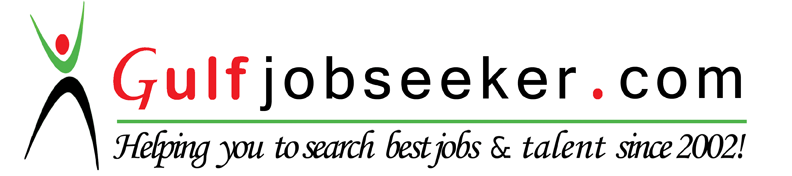 QualificationSchool/ CollegeBoard/ UniversityYear of PassingPercentageBachelor of PharmacySGSITS, Indore (M.P) India.RGPV,                      Bhopal2014SGPA 6.81XIISt. Mary’s Convent Sr. Sec. School, Dewas (M.P) India.CBSE Board, Delhi200886 %XSt. Mary’s Convent Sr. Sec. School, Dewas (M.P) India.CBSE Board, Delhi2006%